职场素养与商务礼仪讲师介绍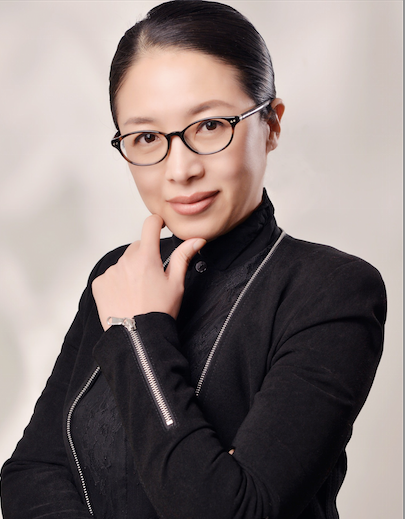 王维玲老师上海地平线高级顾问企业员工训练专家员工职业素养提升专家营业网点服务营销专家IPTS国际职业培训师行业协会高级培训师DISC双认证培训师、测评师国际注册心理咨询师曾任职雅芳(中国)有限公司培训部经理、高级内训师中国平安保险黑龙江分公司培训部经理研究领域：15年服务行业的从业经验，10年授课经验。执着研究、专注智能银行网点、通信营业厅、保险业网点服务、营销、投诉、咨询培训;打造金牌《智能网点厅堂综合技能提升》项目;同时，擅长短期咨询辅导项目，积累了大量的项目运作经验，总结出更实用与合理的项目运作体系授课风格：王老师具有完整、丰富的理论修养和灵活专业的实战经验。培训风格注重艺术性、魅力性、专业性；授课亲切幽默、轻松互动、擅长创意教学，并配有大量成功案例。注重与学员的互动与共鸣，应用丰富的实战经验并结合企业实际情况，点评精辟、具有针对性，广受企业和学员好评。近期服务过的部分客户：金融行业：中国银行、工商银行、建设银行、交通银行、农业银行、国家开发银行、民生银行、招商银行、中信银行、平安银行、兴业银行、浦发银行 、广发银行、晋商银行、徽商银行、光大银行、上海银行、天津银行、中旅银行、农商行、华夏银行、桂林银行、龙江银行、重庆商业银行、南京银行、龙江银行、温州银行、包商银行、齐商银行、邮储银行等保险行业：平安人寿 、国华人寿、建信人寿、安邦人保、中国人保、平安财险、鑫安投资、华滨投资等 电信行业： 中国移动（内蒙、北京、上海、云南、河南、山东、黑龙江、辽宁、浙江、四川、江苏）、 中国电信（上海、江苏、）中国联通（上海、北京）、华盛联通等电力行业：河南电网、海淀电力、国家电网上海分公司、国家电网黑龙江分公司房地产行业：万达地产、正大地产、维科集团、运建集团、龙湖地产、其他行业：地税局、工商局、卫生局、凯德商用、百联集团、锦江集团、家酒店、格林豪泰酒店、假日星世纪酒店、中粮集团、中国石化 、新疆油田、亨得利钟表集团、中国烟草、宝洁集团、科瓦齿科、联想集团、中国电建、江南造船、吉利汽车、鞍山钢铁集团 、中国航天 、益生源药业有限公司、宝钢集团、振华重工、雅戈尔集团、深圳益达、梯升咨询、 韩华集团、正官庄（韩国）、奥克斯、帅康电器、博威集团、东风悦达起亚、摩比斯集团、住友集团（日企）和承汽配（韩国）、锦湖轮胎（韩国）、科丝美诗（韩国）、森赫电梯等课程对象企业核心人才课程时长第一期：2018年06月01日~02日（周五-周六，2天12小时）第二期：2018年12月20日~21日（周四-周五，2天12小时）授课方式讲师讲述\案例精举\情境演练\小组讨论\视频与FLASH呈现\团队游戏\形体训练课程收益提升自我职业的意识，为自我职业生涯负责认识自我，做好自我准确定位，脚踏实地，与时俱进，不断提升提升职业沟通、压力与情绪管理能力，问题处理技巧，化压力为动力明确团队凝聚力与影响力，提示团队协作意识、执行意识塑造职业化形象，做到内外兼修，提升职场中人际关系，提升商务接待拜访等细节规范。课程大纲模块一：职业竞争与挑战的认知————意识决定行为职场机遇与挑战解读当今竞争未来的竞争是？我们的职业化程度将决定你的前途我们与职业化有多远？工作vs事业要我做vs我要做我为人人vs人人为我职业发展认知当今企业需要什么样的员工？是企业选择你&你选择企业？你是给企业打工&给自己打工？职业发展与规划自我认知——哪些该做？哪些不应该做？自我分析SWOT优势分析劣势分析机会分析竞争分析自我定位——你想做成什么样？自我完善——从哪些方面做？自我超越——PDCA企业核心员工职业化基本功把工作干好的唯一标准——为客户创造价值把工作干好的方法——用心把工作干好的方法——专业把工作干好的方法——标准化把工作干好的方法——创新把工作干好的方法——细节把工作干好的方法——时间模块二：职业心智DNA的修炼————态度决定一切1.职业化塑造必备心态心态影响力——案例分析视频分析——态度决定一切爱岗敬业——必备三种心态感恩的心态————是你给企业机会，还是企业给你机会快乐工作的心态————工作是什么？为谁工作？积极的心态————要我做vs我要做；用心做&认真做2.职业化必备意识服务意识——想客户之所想，急客户之所急什么是服务意识？服务意识之六度服务意识宗旨团队协作能力——没有完美的个人，只有完美的团队团队协作要素团队协作中1+1＞2高效团队协作思维方法执行意识——能做就做到极致执行中的问题分析执行的层次执行中的核心原则3.职业化必备三种热爱热爱本职————爱一行干好一行热爱挫折————善于从挫折中寻找机会热爱学习————提升自己，给企业结果模块三：职业化技能的提升艺术————意识决定行为1.职业沟通技巧职业沟通原则——世界上最远的距离---咫尺天涯，不良沟通黄金法则—真诚白金法则—尊重钻石法则—同理心      沟通过程中的三个行为：说的技巧、听的学问、问的艺术听的艺术——听的技巧——倾听时的肢体语言说的技巧:语音、语调、语速、十字礼貌用语问的艺术：如何有效发问沟通中的行为艺术----如何成为他人的知己沟通中人心里需求如何解读？如何因人而异——特别的爱给特别的客户？不同性格人沟通艺术———性格分析2.情绪压力管理技巧——人与人之间的竞争，一定程度上是情绪管理能力的竞争；如何化压力为动力压力管理技巧——化压力为动力的三个步骤缓解压力----释放压力12招剖析压力----压力来源于心里压力测试---主管臆断与生理判断处理情绪的技巧——负面情绪转化正面情绪处理情绪的三个误区：忍、发、逃正确处理情绪的三个步骤：如何处理他人情绪？阳光心态之修炼——身心合一，快乐工作阳光心态塑造九步法：阳光心态五要素3.职业营销技巧提升——卖产品不如卖自己营销中不是『推』产品，而是把客户『引』进来如何拉近客户的距离如何探寻客户的需求如何引导客户的需求如何激发客户的需求营销技巧客户营销七步曲客户营销注意事项客户营销中原则模块四：职业化形象与商务礼仪————有礼走遍天下 1.商务礼仪的内涵------------不学礼，无以立职业形象礼仪-------------您的形象价值百万看起来就像个成功者——定位你的职业形象首应效应——这是一个两分钟的世界商务场合中男士、女士的仪容礼仪佛靠金装，人靠衣装——商务场合中男士、女士的仪表礼仪身体语言密码——如何通过肢体语言读懂人2.客户接待拜访礼仪----------事业发展的助推器商务接待、洽谈的礼节见面之始的寒暄、介绍引见、握手、递接名片、引领入会议室、入座座次、电话礼仪会晤及谈判礼仪拜访礼仪拜访准备工作拜访流程拜访细节3.宴请馈赠礼仪----------人际关系的润滑剂	中餐礼仪宴请的座次礼仪用餐礼仪餐中沟通礼仪西餐礼仪仪态的要求上菜的顺序餐具的使用礼仪喝酒斟酒礼仪斟酒注意事项喝酒注意事项敬酒注意事项馈赠礼仪来而不往非礼也送礼的艺术送礼的注意事项---5W+1H送礼原则与规范情景剧演练课程总结报名表格课程名称：《职场素养与商务礼仪》课程费用：3980元/人上课地点：上海上课时间：公司名称：公司地址：联系人：电话：性  别：传真：部门及职务：E_mail参加人姓名：部门及职务手 机：E_mail您的其他要求和相关说明：付款方式：□现场交课程券□课前汇款   □其他预定宾馆：□需要   □不需要   住宿标准及预算要求预定票务：□需要   □不需要   车次或航班要求其他要求：听课须知：案例式教学，小班授课，限招35人；（以报名先后顺序为准，满班后的报名学员自动转为下期。）自备电脑，安装好2010或2013版本Office（注：不是WPS）；一定携带鼠标（课程节奏紧凑，触摸屏会浪费时间）。银行账号：开户银行：农业银行上海四平路支行户       名：上海同砺企业管理咨询有限公司账       号：0337 4600 0400 1060 6银行行号：103290042095联系方式：林苗电话：021-58653259  手机：13564679986  邮箱：linmiao@tonglishare.com您的其他要求和相关说明：付款方式：□现场交课程券□课前汇款   □其他预定宾馆：□需要   □不需要   住宿标准及预算要求预定票务：□需要   □不需要   车次或航班要求其他要求：听课须知：案例式教学，小班授课，限招35人；（以报名先后顺序为准，满班后的报名学员自动转为下期。）自备电脑，安装好2010或2013版本Office（注：不是WPS）；一定携带鼠标（课程节奏紧凑，触摸屏会浪费时间）。银行账号：开户银行：农业银行上海四平路支行户       名：上海同砺企业管理咨询有限公司账       号：0337 4600 0400 1060 6银行行号：103290042095联系方式：林苗电话：021-58653259  手机：13564679986  邮箱：linmiao@tonglishare.com您的其他要求和相关说明：付款方式：□现场交课程券□课前汇款   □其他预定宾馆：□需要   □不需要   住宿标准及预算要求预定票务：□需要   □不需要   车次或航班要求其他要求：听课须知：案例式教学，小班授课，限招35人；（以报名先后顺序为准，满班后的报名学员自动转为下期。）自备电脑，安装好2010或2013版本Office（注：不是WPS）；一定携带鼠标（课程节奏紧凑，触摸屏会浪费时间）。银行账号：开户银行：农业银行上海四平路支行户       名：上海同砺企业管理咨询有限公司账       号：0337 4600 0400 1060 6银行行号：103290042095联系方式：林苗电话：021-58653259  手机：13564679986  邮箱：linmiao@tonglishare.com您的其他要求和相关说明：付款方式：□现场交课程券□课前汇款   □其他预定宾馆：□需要   □不需要   住宿标准及预算要求预定票务：□需要   □不需要   车次或航班要求其他要求：听课须知：案例式教学，小班授课，限招35人；（以报名先后顺序为准，满班后的报名学员自动转为下期。）自备电脑，安装好2010或2013版本Office（注：不是WPS）；一定携带鼠标（课程节奏紧凑，触摸屏会浪费时间）。银行账号：开户银行：农业银行上海四平路支行户       名：上海同砺企业管理咨询有限公司账       号：0337 4600 0400 1060 6银行行号：103290042095联系方式：林苗电话：021-58653259  手机：13564679986  邮箱：linmiao@tonglishare.com